社　名有限会社寺平美術平版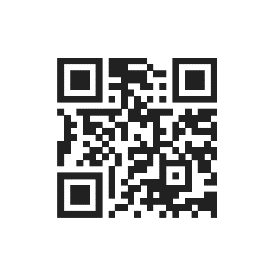 商品名除菌の「新方式」SMILE ONEＰ　Ｒポイント今までふき取りが必要だった除菌作業がふき取り不要になります。　　　　　1日1回で24時間除菌が続きます。　　　　　　　　　　　　　　　　　　　今までふき取りが必要だった除菌作業がふき取り不要になります。　　　　　1日1回で24時間除菌が続きます。　　　　　　　　　　　　　　　　　　　